1.	Call to Order2.	Flag Salute3.	Roll Call4.	Presentation5.	Approval of Agenda6.	Consent AgendaA.	MinutesNovember 27th, 2023   Council Workshop November 27th, 2023   Council MeetingB.	Audit of Reports1. Claims          #113319 - #113363     =     $507,259.70December 11, 20232. Payroll                                              =     $ 74,593.66December 8, 2023VOID7.	Reports8.	Audience Participation
The City Council encourages public participation during meetings of the City Council and welcomes your comments. This time is set-aside for you to speak to the City Council on any issue. The Council ordinarily takes non-agenda matters under advisement before taking action. You are also invited to comment on action items as they are considered during the meeting. Individual speakers will be limited to three (3) minutes each in addressing the City Council.  When addressing the Council, please speak clearly and audibly and state your name and address for the record.9.	DiscussionA.	Resolution 1268-23, Franchise FeeB.	Department of Commerce, Local and Community Projects Grant Agreement10.	New BusinessA.	City Clerk ContractB.	Scheduling Second Council Meeting in December 202311.	Old BusinessA.	2024 Olympic Environmental Resources AgreementB.	Algona Police Officers Contract Memorandum of Understanding C.	WA Department of Commerce Middle Housing Grant Agreement12.	Ordinances & ResolutionA.	Ordinance 1230-23, 2023 Budget AmendmentB.	Ordinance 1231-23, 2024 Final BudgetC.	Resolution 1267-23, WaFed BankD.	Ordinance 1227-23, 2024 Water RateE.	Ordinance 1228-23, Sewer Rate Increase for 202413.	Next Workshop14.	Adjournment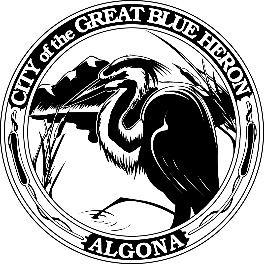 City Council Regular Meeting City Council Regular Meeting City Council Regular Meeting Monday, December 11, 2023 at 7:00 PMMonday, December 11, 2023 at 7:00 PMMonday, December 11, 2023 at 7:00 PMCity HallCity HallCity HallAgendaAgendaAgenda